 1.	Check service information for the exact procedure and tools needed to remove and install the crankshaft vibration damper. Describe the procedures and list the tools needed.	______________________________________________________________________________	______________________________________________________________________________	______________________________________________________________________________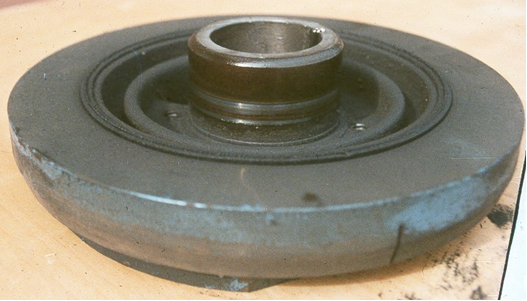  2.	Check service information and determine what to look for during the inspection of the crankshaft vibration damper (describe procedures). 	______________________________________________________________________________	______________________________________________________________________________  3.	Based on the inspection, what actions need to be taken?	____________________________________________________________________________________________________________________________________________________________